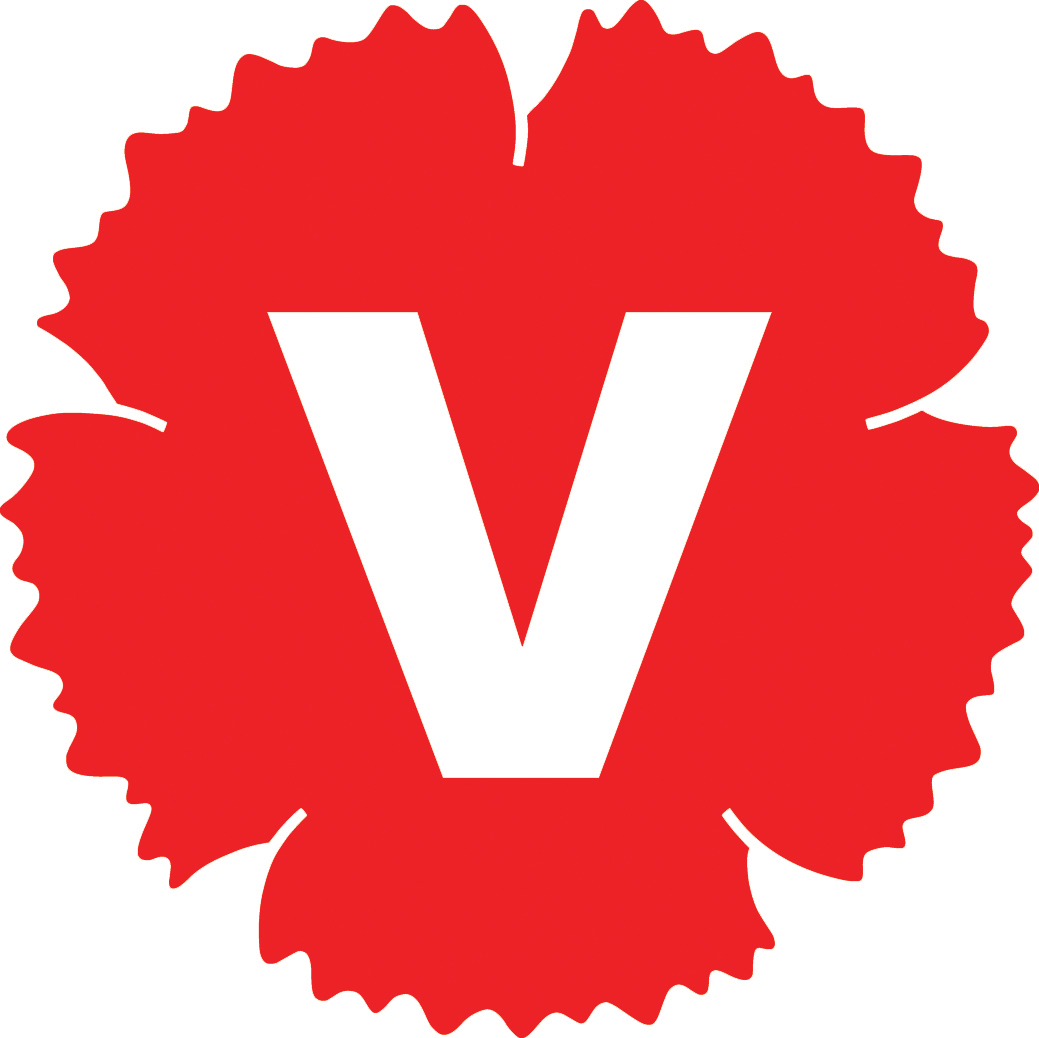 Interpellation ställd till kommunstyrelsens ordförande Johan Rocklind ifrån Anders Simme Vänsterpartiet GnestaHur kontrollerar Gnesta kommun att säkerställa att kommunens upphandlingspolicyns mål säkerställs efter upphandling av tjänster har skett? Hur görs detta?Eftersom Gnesta kommun upphandlar tjänster via sina bolag men skall följa Gnesta kommuns upphandlingspolicy. Hur säkerställs att detta följs av sina ägare dvs Johan Rocklind och AnnSofie Livenhage, som representerar ägarna kommunen.Vad gör kommunen om misstanke uppstår att upphandlingspolicyns inte följs runt upphandlade tjänster eller varor?Anders SimmeVänsterpartiet Gnesta